Document Based Question (Unit 3)The following question is meant to illustrate the type of question that might appear in section IV of the exam.* Each question focuses on a particular historical thinking skill (in this case, patterns of continuity and change over time). The question is based on the accompanying documents.*This DBQ was adapted from the 2004 AP ExaminationResponses should do the following: State a relevant thesis that directly addresses all parts of the question. Support the thesis or a relevant argument with evidence from all, or all but one, of the documents. Incorporate analysis of all, or all but one, of the documents into the argument. Focus the analysis of each document on at least one of the following: intended audience, purpose, 	historical context, and/or point of view. Support the argument with analysis of historical examples outside the documents. Connect historical phenomena relevant to the argument to broader events or processes. Synthesize the elements above into a persuasive essay that extends the argument, connects it to a 	different historical context, or accounts for contradictory evidence on the topic. PROMPT:Evaluate the extent of change and continuity in the relationship between Great Britain & its American colonies during the period 1740 – 1766.Document 1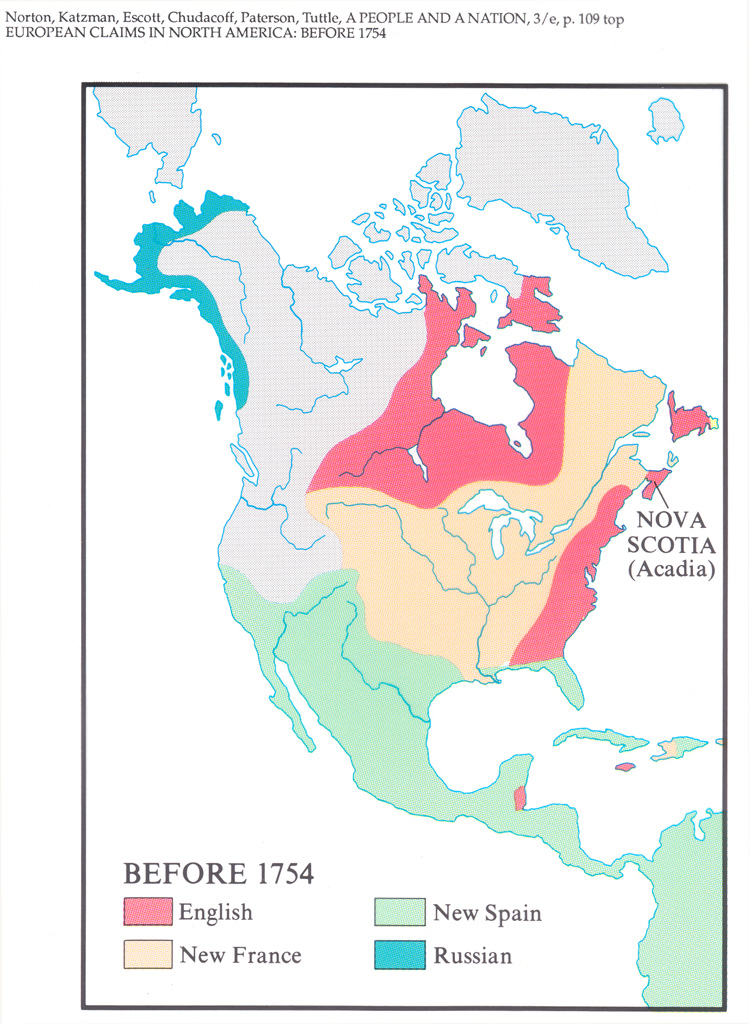 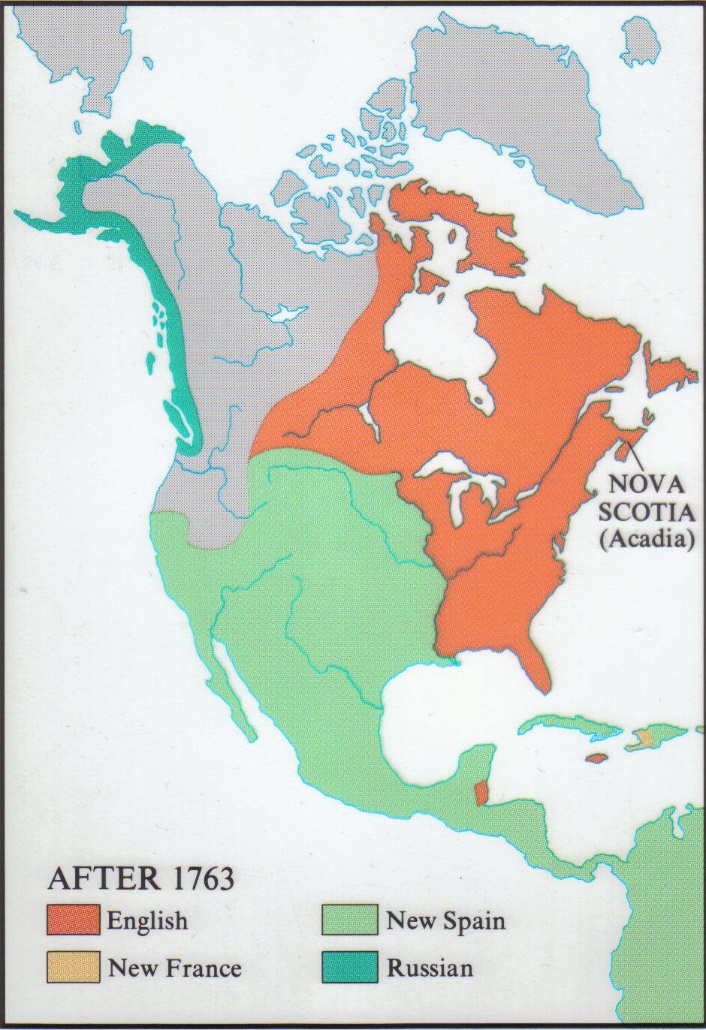 Document 2Document 3Document 4Document 5Document 6Document 7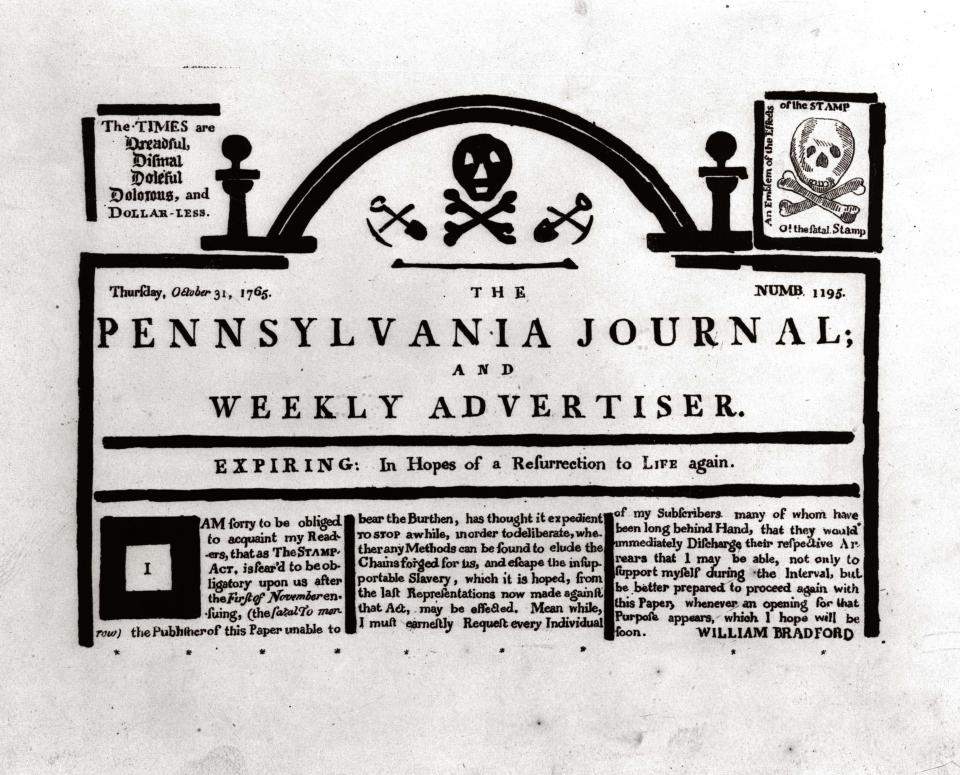 